Kent Land Trust 2018 Exploration Challenge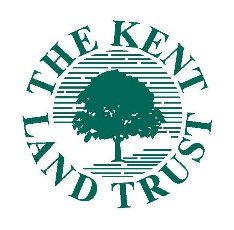 Theme: Why We Do What We Do, 18 Reasons for 2018The Challenge:Visit Kent Land Trust properties, seeking 18 Reasons for conserving land. Markers identifying the 18 Reasons will be posted in 18 secret locations. Follow a custom map and narrative clues to find each marker/Reason and take a selfie or other photo showing the marker (see photo details below).Contest Dates:  June 1 through November 1, 2018To Begin:Sign up online at www.kentlandtrust.org./2018Challenge. Or, visit our friends at the Kent Memorial Library. Choose a team name, list all team members, and provide the requested contact information and photo consent and release.If you are not already a KLT member, please consider joining or donating. Here is our member page.Some Rules and Procedures:Each team will receive Exploration Challenge Clues and the Exploration Challenge Map.Find and take a photo at each marker. Photos must show at least one team member and the marker.Email each photo to KLT: info@kentlandtrust.org  Photos may be submitted in any order. Use your team name as the subject line and write the Reason in the text.In your emails, please let us know about any problems with the trails or markers.A hint about each location will be available. To ask for a hint, email KLT and say please.Please be safe, park in appropriate spots, and respect the properties you are visiting.To preserve the integrity of the Challenge, don’t reveal the 18 Reasons or their locations!It’s not a race … but go to our website from time to time to check the “leaderboard.”Prizes:Level 1: KLT t-shirts will go to all members of teams that complete at least half the Challenge. To qualify, find at least 9 locations, discover the associated Reasons, and submit photo evidence.Level 2: Teams that complete the entire Challenge (visit all 18 locations, discover all 18 Reasons, and submit photo evidence) will earn t-shirts for all team members and be entered into a drawing for the following prizes:First Prize:  A hand-made birch hiking stick for each team member.Second Prize: A copy of Kent Trails: A Hiker’s Guide for each team member.Third Prize: A bottle of locally-made maple syrup for each team member.And: A prize (t.b.d.) will be awarded to the team that submits the most creative set of photos!Notes/Suggestions:Some of the 18 markers will be posted near parking areas, others will be much harder to reach. Each team should have 2 or more “Runners” capable of covering up to 3 miles over uneven and/or steep terrain. Having team members with knowledge of local and natural history and Kent geography will help. Kent Trails: A Hiker’s Guide and the KLT Places page will be valuable resources. Have fun!!